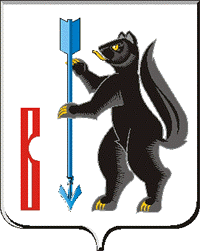 АДМИНИСТРАЦИЯ ГОРОДСКОГО ОКРУГА ВЕРХОТУРСКИЙП О С Т А Н О В Л Е Н И Еот 21.04.2014г. № 339г. ВерхотурьеОб утверждении Перечня и стоимости платных услуг, предоставляемых Муниципальным бюджетным  учреждением культуры «Централизованная библиотечная система»  городского округа Верхотурский    В соответствии с Федеральным законом  от 09 октября 1992 года № 3612-1 «Основы законодательства Российской Федерации  о культуре», Федеральным законом  от 06 октября 2003 года № 131-ФЗ «Об общих принципах организации местного самоуправления в Российской Федерации», постановлением Администрации городского округа Верхотурский от 14.06.2012 № 658 «Об утверждении Положения о порядке предоставления платных услуг муниципальными учреждениями культуры и дополнительного образования детей в сфере культуры  городского округа Верхотурский», в целях привлечения дополнительных финансовых средств для развития  учреждения,  руководствуясь статьей 26 Устава городского округа Верхотурский,ПОСТАНОВЛЯЮ:	1.Утвердить  Перечень и стоимость платных услуг, предоставляемых Муниципальным бюджетным учреждением культуры «Централизованная библиотечная система» городского округа Верхотурский  (прилагается).	2.Постановление Администрации городского округа Верхотурский от 25.06.2012 № 688 «Об утверждении Перечня и стоимости платных услуг, предоставляемых муниципальным казённым учреждением культуры «Централизованная библиотечная система» городского округа Верхотурский признать утратившим силу.        	3.Настоящее постановление вступает в силу с даты его подписания.         	4.Опубликовать настоящее постановление в газете «Верхотурская неделя».     	5.Контроль исполнения настоящего постановления возложить на заместителя главы Администрации городского округа Верхотурский по социальным вопросам Бердникову Н.Ю.И.о. главы Администрациигородского округа Верхотурский                                           В.Ф. ФахрисламовУтверждён:постановлением Администрациигородского округа Верхотурскийот 21.04.2014 г. №339«Об утверждении Перечня и стоимости платных услуг, предоставляемыхМуниципальным бюджетным учреждением культуры«Централизованная библиотечная система»городского округа Верхотурский»Перечень и стоимость платных услуг, предоставляемых Муниципальным бюджетным учреждением культуры «Централизованная библиотечная система»городского округа Верхотурский  №п/пНаименование услугиНаименование услугиЕдиница услугиСтоимость 1.Репродуцирование документов библиотеки (в рамках действующего законодательства РФ)Репродуцирование документов библиотеки (в рамках действующего законодательства РФ)1 страница5 руб.2.Сканирование:- документа (преобразование в программу Microsoft Word);- изображения.Сканирование:- документа (преобразование в программу Microsoft Word);- изображения.1 страница1 страница17,50 руб. 5 руб.3.Распечатка на принтере черно-белого изображенияРаспечатка на принтере черно-белого изображения1 страница5 руб. 4.Поиск документов во внешних информационных ресурсах по заказу пользователя (Интернет)Поиск документов во внешних информационных ресурсах по заказу пользователя (Интернет)     1 час                118 руб.5.Предоставление пользователям компьютерного времени для работы, не связанной  с поиском информации (при наличии свободного компьютера).Предоставление пользователям компьютерного времени для работы, не связанной  с поиском информации (при наличии свободного компьютера).1 час9 руб.6.Предоставление пользователям компьютерного времени для работы связанной с поиском информации в сети Интернет;Предоставление пользователям компьютерного времени для работы связанной с поиском информации в сети Интернет;1 час45 руб.7.Набор текста в текстовом редакторе сотрудниками библиотеки (при наличии возможностей)Набор текста в текстовом редакторе сотрудниками библиотеки (при наличии возможностей)1страница(шрифт 14; межстрочный интервал 1,5; поля 3-2-1-2) 21 руб. 8.Разработка сценариев по запросам читателейРазработка сценариев по запросам читателей1сценарийот 980 до 1960 руб.9.Предоставление мультимедийного устройства для показа презентаций сотрудником библиотеки(проектор, экран)Предоставление мультимедийного устройства для показа презентаций сотрудником библиотеки(проектор, экран)1 час100 руб.10.10.Передача документа по факсу в пределах городского округа Верхотурский1 страница3,50 руб.11.11.Проведение экскурсий 1) г.Верхотурье (Верхотурский кремль, Покровский женский монастырь, Свято-Николаевский мужской монастырь) Продолжительность экскурсии 2ч.2) г.Верхотурье-с.Красная Гора-Симеоновский камень-с.Меркушино. Продолжительность экскурсии 5ч.До 10чел Свыше 10 челДо 10чел Свыше 10 чел1000 руб.1чел/100 руб.1500 руб.1чел/150 руб.12.12.Ламинирование документов1 документ 10 руб.13.13.Брошюрование документов От 1 до 450 листов50 руб.